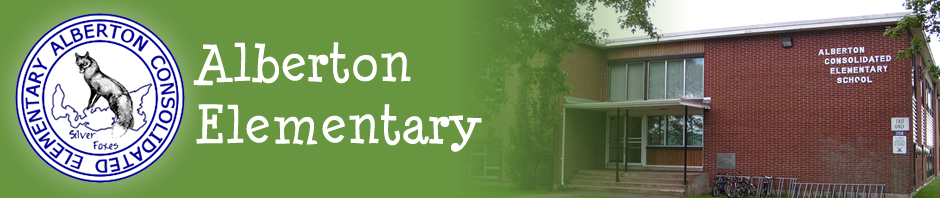 www.edu.pe.ca/alberton354 Church Street						
Phone: 902-853-8617 fax: 902-853-8608						January 2021		REMINDER-Water bottleWe are asking students to take their own water bottle from home as there are no fountains, they will be able to use and refill their water bottles at the water bottle filling stations.REMINDER-Drop offWe are asking that students not arrive at the school any earlier than 8amCold Weather!!! The weather is starting to get colder so please make sure your child is dressed for the weather!  Hats, mitts and extra socks are musts in kitbags. We are outside almost every day! School Closure Information All Public School Branch school cancellations will be announced on local radio stations and posted on the Public Schools Branch website by 7:00 a.m. An announcement that “classes in all Public Schools Branch schools are canceled” means that there is no school for any students. If it is that there is an announcement of “system wide shutdown” this indicates that all schools and offices are closed. In some instances it may only be necessary to close an individual school or a “family of schools”. Partial system closures or delays will be announced by family of schools. Please keep in mind that Alberton Elementary School belongs to the Westisle family of schools. One Hour Delay If a decision on cancellation cannot be made by 7:00 am., a one hour delay will be announced whereby all schools and buses will operate one hour later than usual. A further announcement will be broadcast by 8:00 am.Home and School - Breakfast ProgramHappy New Year to our students, faculty and families. We hope everyone had a lovely break and that you’re all excited for the return to school. Want to start off the year by thanking our amazing parent community for all of your support during this school year.We have great news about our Breakfast Program.  We want to thank Betty Hutt for coming forward and volunteering to take the Breakfast Program under her wing and help to organize this so that our students can continue to reap the benefits.  Thank you again!!New School Food ProgramStudents asked to give school food another try. Here is what you need to know about the new menus: · Thirteen NEW menu items have been added based on parent/student feedback. · Options include: one meat/one vegetarian (daily) and "gluten friendly" being offered for each menu item · Portion sizes have increased slightly and are more consistent · Meal orders will continue to be ordered in the two week rotation at: www.peischoolfood.caHome and School News, January 20211.	Elected school board model consultations“We want to give Islanders a stronger voice in their education system and how we support student learning while ensuring our school boards are more representative of our Island population under the leadership of elected trustees,” Minister Trivers. (Dec. 21/20) Submit your ideas online at:  Elected School Board Model Consultations.  Islanders will have the added option to complete an online survey. Online consultations are open until March 11, 2021. 2.	Don’t forget to nominate school staff Nominate a teacher, EA, principal, Administrative Assistant, custodian) for the PEI Home and School Federation’s Extra Mile Award.  Submission deadline is Jan. 22.  Nomination form is online at: https://peihsf.ca/extramile.  Presentations will be arranged during School Staff Appreciation Week, Feb. 14-21, respecting pandemic protocols.  The week provides an opportunity for parents / students to recognize the dedication  and hard work of teachers, admin support, EA, and custodians. Say thank you! Keep plans simple! 3.	Teamwork: Parents and teachers write resolutions togetherResolutions are developed around issues that will affect positive change in our school system for all students’ benefit. Parents and teachers are asking to discuss school system and gaps around the local Home and School meeting table for the purpose of teaming up to write resolutions. What are the issues impacting student learning, student wellness and safety? Check our website to view resolutions. Ask the Federation for help with writing resolutions. Use a NEW Fillable Resolution Form.  Deadline to submit resolutions is Jan. 31.4.	NEW School Food Menu:  Students asked to give school food another tryHere is what you need to know about the new menus:        Thirteen NEW menu items have been added based on parent/student feedback.        Options include: one meat/one vegetarian (daily) and "gluten friendly" being offered for each menu item        Portion sizes have increased slightly and are more consistent        Meal orders will continue to be ordered in the two week rotation at: www.peischoolfood.ca        Ordering begins Dec. 28 and closes at 9 a.m. on Jan. 1. No late orders accepted.        Photos of menu items were shared on social media channels over the holidays        Updated ingredient and allergen information will be uploaded to the website 5.	Parent Leadership GrantsParent Leadership Grants. New submission deadline:  Feb. 28, 2021 6.	What’s on your agenda?Add …..items from this monthly update….current educational news 
….Education Minister, Brad Trivers’ announcements….Public Schools Branch information
….Federation’s resolution deadline
….Awards Programs nomination dates
….Appoint a communication’s person to be sure current topics are on your agenda
How can we help? Contact the Federation office: 902-620-3186 / 1-800-916-0664 / peihsf@edu.pe.ca Community News….  Dolly Parton’s Imagination Library of Canada is a free book gifting program devoted to inspiring a love of reading in the hearts of children everywhere. Each month, enrolled children receive a high quality, age-appropriate book in the mail, free of charge. Children receive books from birth up to their fifth birthday. Find out how to sign up your child in PEI. Call (902) 368-3620 / 1-866-827-3620.  PEI’s public library offers a monthly e-Newsletter will contain the latest news and information on programs and services at PEI's public libraries. Subscribe: https://www.princeedwardisland.ca/.../library-newsletter...  Hackmatack Children’s Choice Book Award is a literary program in Atlantic Canada designed to bring together readers 9-12 years old with great Canadian books and authors. Click here to see all the amazing books on the non-fiction shortlist. They will be profiling each book on social media over the next couple of months. Register your child or reading group today. Hackmatack.ca    YMCA Summer Work Student Exchange is an amazing Opportunity for High School Students: This national exchange program offers opportunities for youth (age 16-17) to gain valuable work experience, explore another part of Canada, and improve their second official language skills, all for the cost of $125. Contact St. John's, NL & Charlottetown, PEI Coordinator: kiera.fagan@ymcagta.org / 709-351-2356 / www.summer-work.com

  COVID-19 Study: Would you like to be part of a study to investigate the impact of COVID-19 on school experiences for caregivers and children from K – Grade 4? Contact Tara Cooper, Research assistant to Dr. Marla Morden, Vancouver Island University in Nanaimo, BC. For more information visit https://wordpress.viu.ca/mordenlab/ IMPORTANT DATESJanuary 13-Home & School meeting 4:30pmJanuary 22 - Skating 9:00-10:00 Kindergarten-110:30-11:30 Grades 2-31:00-2:00   Grades 4-6February 15-Islander Day (No school)February 19-Skating (Same times as January)February 26-PD day (No school)March 5-Parent Teacher Interviews (No school)March 12-Skating (Same times as above)March 15-19 March Break (No school)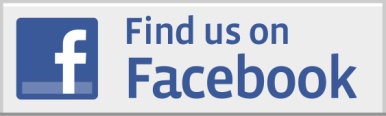  Facebook.com Alberton ElementaryFacebook.com/Alberton Home & School